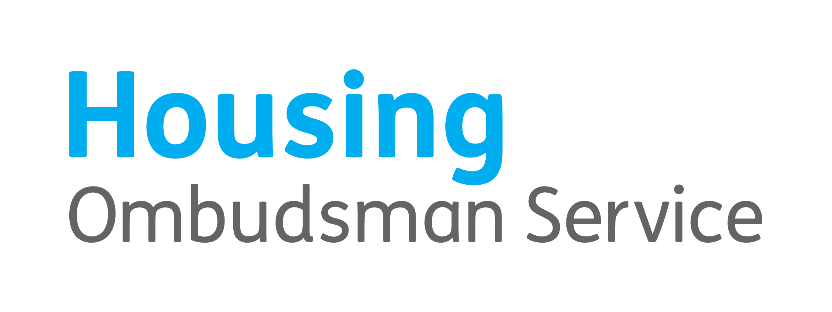 Review request formReview request formPlease complete either or both of the boxes below: If you have new evidence that you think may have a bearing on our decision, please attach the evidence with your review request form and explain in the box below:What the evidence isWhy you think it may affect the decision we have madeWhy the evidence was not previously provided to the Ombudsman.If you are challenging the facts or evidence which we relied on when making our decision, please explain in the box below:Why you consider the facts or evidence we relied on were not accurate What evidence/information you have to support thisWhy you think it may affect the decision we have made.